ПРОЕКТ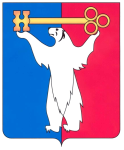 РОССИЙСКАЯ ФЕДЕРАЦИЯКРАСНОЯРСКИЙ КРАЙНОРИЛЬСКИЙ ГОРОДСКОЙ СОВЕТ ДЕПУТАТОВР Е Ш Е Н И Е«30» октября 2018 года                                                                                     № ______О внесении изменений в решение Норильского городского Совета депутатов от 25.09.2018 № 7/5-188 «Об утверждении Положения о порядке проведения антикоррупционной экспертизы нормативных правовых актов и их проектов в Норильском городском Совете депутатовВ соответствии Федеральным законом от 17.07.2009 № 172-ФЗ «Об антикоррупционной экспертизе нормативных правовых актов и проектов нормативных правовых актов», с Уставом муниципального образования город Норильск, Городской СоветРЕШИЛ:1. Внести в решение Норильского городского Совета депутатов от 25.09.2018 № 7/5-188 «Об утверждении Положения о порядке проведения антикоррупционной экспертизы нормативных правовых актов и их проектов в Норильском городском Совете депутатов» (далее – Положение) следующие изменения:1.1. В пункте 5.3 раздела 5 Положения слова «в соответствии с Правилами проведения антикоррупционной экспертизы нормативных правовых актов и проектов нормативных правовых актов, утвержденными Постановлением Правительства Российской Федерации от 26.02.2010 № 96» заменить словами «Министерством юстиции Российской Федерации».1.2. Раздел 5 Положения дополнить пунктом 5.5 следующего содержания:«5.5. Не допускается проведение независимой антикоррупционной экспертизы проектов нормативных правовых актов:1) гражданами, имеющими неснятую или непогашенную судимость;2) гражданами, сведения о применении к которым взыскания в виде увольнения (освобождения от должности) в связи с утратой доверия за совершение коррупционного правонарушения включены в реестр лиц, уволенных в связи с утратой доверия;3) гражданами, осуществляющими деятельность в органах и организациях, указанных в пункте 3 части 1 статьи 3 Федерального закона от 17.07.2009 № 172-ФЗ «Об антикоррупционной экспертизе нормативных правовых актов и проектов нормативных правовых актов»;4) международными и иностранными организациями;5) некоммерческими организациями, выполняющими функции иностранного агента.».2. Контроль исполнения решения возложить на председателя комиссии Городского Совета по законности и местному самоуправлению Соломаху Л.А.3. Решение вступает в силу со дня принятия.4. Решение опубликовать в газете «Заполярная правда».Председатель Городского Совета                                        Глава города Норильска                               А.А. Пестряков                                                        Р.В. Ахметчин